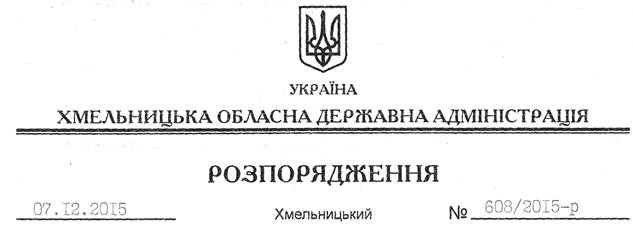 	На підставі пункту 9 статті 39 Закону України “Про місцеві державні адміністрації”:Внести такі зміни до розпорядження голови обласної державної адміністрації від 18.03.2015 № 125/2015-р “Про склад колегії Хмельницької обласної державної адміністрації”:1. Увести до складу колегії обласної державної адміністрації2. Вивести зі складу колегії обласної державної адміністрації Гончара І.Я.Голова адміністрації								М.ЗагороднийПро внесення змін до розпорядження голови обласної державної адміністрації від 18.03.2015 № 125/2015-рСимчишинаОлександра Сергійовича–Хмельницького міського голову (за згодою)